Zero Waste Committee  Minutes Summary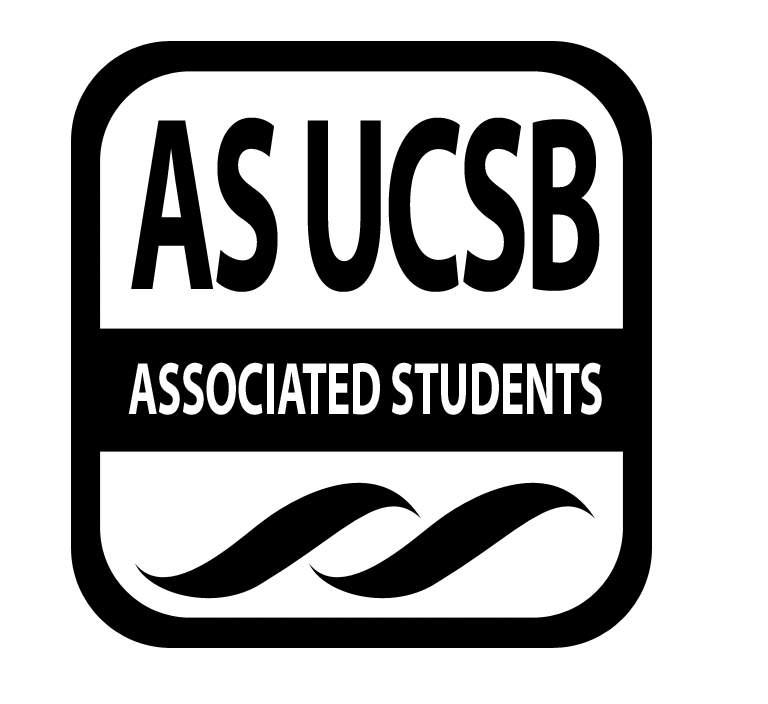 Associated Students 2/09/15, 7pm SRB Room 1103		Minutes/Actions recorded by: Samantha ColletteCALL TO ORDER 7:08 pm Rabago, Co-ChairA. MEETING BUSINESSRoll Call Attendance: 8B. PUBLIC FORUMInformation about ZWC, if any new membersIntroductions Note speakers’ names and affiliation, and request, if any. There should not be any motions.REPORTS  Brief reports on matters relevant to the BCC and matters of general interest to the public in attendance.  Advisor’s Report (Sarah Siedschlag)Note speakers’ names and affiliation; bullet list of topics. There should not be any motions.Waste audit of SRB February 26 & 27th 1-4pm both days, need volunteers!!Email arrianarabago@umail.ucsb.edu or sarahs@as.ucsb.edu if you would like to help out. Will remind everyone and get final count next meeting.Co-Chair Report(s) (Arriana Rabago and Stephanie Periban)Note speakers’ names and affiliation; bullet list of topics. There should not be any motions.Dorm Compost Paper Towel ProjectSubmitted a working order for signage for projectWill get in touch this Thursday with  and the RA’s to discuss further actionWill hold informational meeting with food for residents to learn about project (San Miguel, first floor)Need to pass money next week for foodNeed to create “flush” signage for bathroom stalls by next weekYellow bins for the restrooms have been orderedWaste audit trainingsQuestion: How many people here have been trained to perform a waste audit? 	-Shirley, Stephanie, Sam, and GilbertoA Doodle will be created Zero Waste Athletic EventsGot in touch with the manager of Concessions, James AcebuWill have a meeting with Sarah and Concessions when she returnsArriana is interested in doing a waste audit of a men’s basketball game so that we can have before and after data	1. Stephanie: What dates/times are the games usually?		-Men's game: Thursday Feb. 26th 7PM, Feb. Saturday 28th time 			TBA, March 7th 3PMZWC 15-16 budgetSubmitted, will have our hearing this Friday 2/13ZW ExtravaganzaShirley, updates?	1. Yes! Meeting will be set up with Brandon Pineira next week.  Recycling facility tourMost people are available February 23rd at 8:30am – 10amGet final count: Will pass money next week for gas reimbursementQuestion for Steven Kwok: How do we know if our action item was added to senate agenda/approved?	i. Steven: look at Senate minutes or contact Angela (vice president) Group Project/Member Report(s)Note speakers’ names and affiliation; bullet list of topics. There should not be any motions.Shirley: AS Outreach/Tabling eventNames/times people can volunteer: February 17th, 7-9 pm at Corwin Pavilion	Nicole and Stephanie: 8-9	Shirley, Alysia, Arriana, and Sam free all nightC-4. Senator ReportsACTION ITEMS  These are generally financial approvals. Detailed information and staff recommendations/reports are provided in attachments. Approvals of allocations of funds require Senate approval. Travel requests and exceptions to policy require Finance Board approval.F-1. New Business:  Items that were continued from some previous meeting date to this date for further discussion, usually after new research/information which was not available at the previous meeting.Up to $30 for gas reimbursement for Recycling facility tourMOTION/SECOND: Rabago/NgMotion to approve the allocation of up to $30 for travel reimbursement for the transportation of ZWC members to and from the Recycling facility on February 23. ACTION: Vote: 8-0 to APPROVE/DENY. Advisor/Staff Instruction/Request: INSERT if APPLICABLEResponsible for Follow-through: ARRIANA RABAGO Additional approval required: YES (Finance Board or Senate)Up to $200 for food at the informational meeting for the San Miguel residents participating in the restroom compost pilot project  MOTION/SECOND: Rabago/JenkinsMotion to approve the allocation of up to $200 for food to be provided at the informational meeting for San Miguel residents involved in the restroom compost pilot project. ACTION: Vote: 8-0 to APPROVE/DENY. Advisor/Staff Instruction/Request: INSERT if APPLICABLEResponsible for Follow-through: ARRIANA RABAGO Additional approval required: YES (Finance Board or Senate)ACCEPTANCE of ACTION SUMMARY/MINUTESApproval of our Action Summary/Minutes from 12/04/15MOTION/SECOND: Rabago/ColletteMotion to approve the meeting minutes from 2/02/14. ACTION: Vote: Motion passes by consent. REMARKSNote speakers’ names and affiliation; bullet list of topics. No motionsany comments, ideas or questions?ADJOURNMENTMOTION/SECOND to ADJOURN: Periban/JenkinsACTION: Vote: Motion passes by consent. Vote Taken: 7:27pmNameNote: absent (excused/not excused)arrived late (time)departed early (time)proxy (full name)NameNote:absent (excused/not excused)arrived late (time)departed early (time)proxy (full name)Stephanie PeribanpresentSamantha CollettepresentArriana RabagopresentShirley NgpresentJeremy PeschardAbsent (excused)Nicole JenkinspresentTracy McAlpinpresent